Дистанционное обучение с 12.10 – 16.10Группа «Ручеек»Речевое развитие- Пространственные предлоги. Сравнительная степень прилагательных.https://nsportal.ru/nachalnaya-shkola/logopediya/2018/02/08/sravnitelnaya-stepen-prilagatelnyhМатематика- Состав числа «пять»https://www.maam.ru/detskijsad/konspekt-zanjatija-po-matematike-dlja-detei-starshei-grupy.html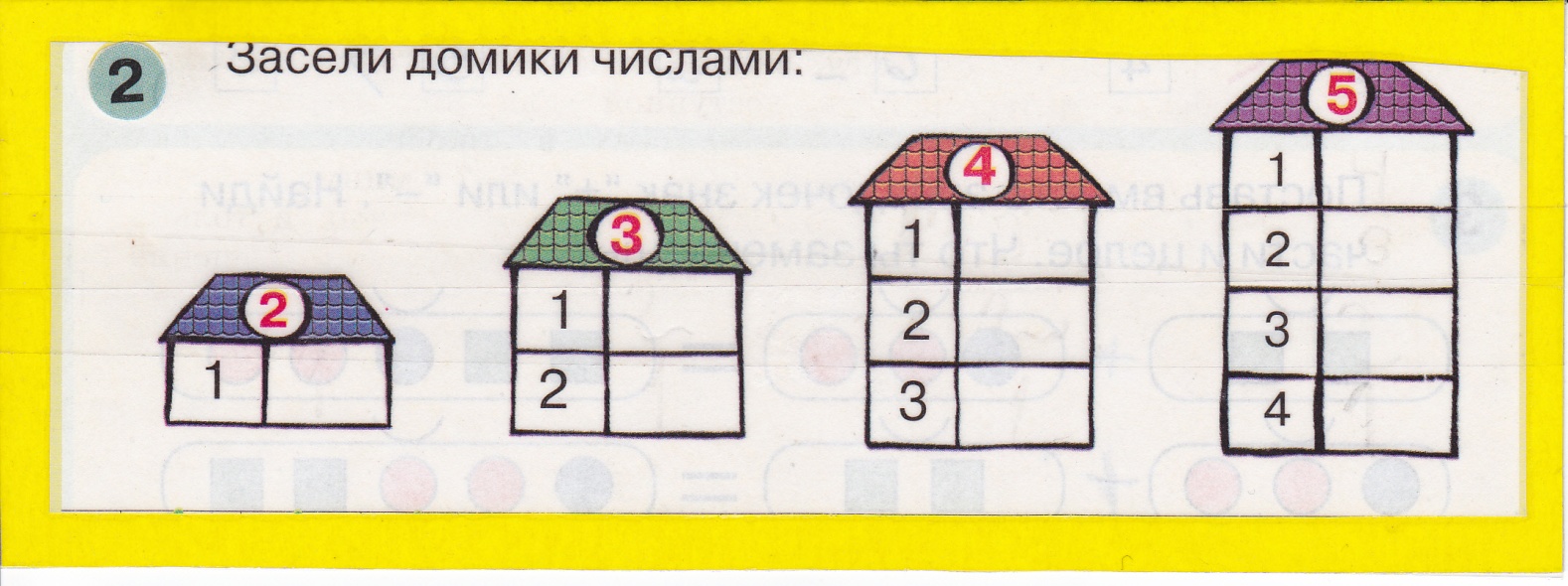 Речевое развитие- Диалог. Шахматная география.https://nsportal.ru/detskiy-sad/regionalnyy-komponent/2017/09/02/konspekt-zanyatiya-v-strane-shahmatnyh-chudes-v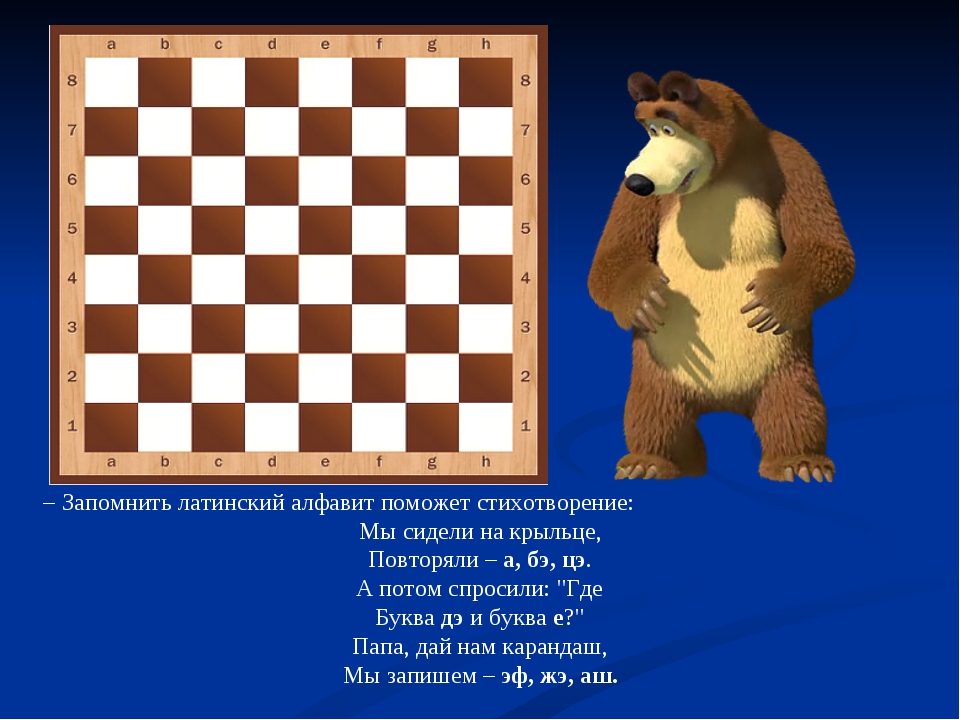 Ознакомление с окружающим- «Осень золотая»https://nsportal.ru/detskiy-sad/raznoe/2016/10/19/konspekt-zanyatiya-v-starshey-gruppe-osen-zolotaya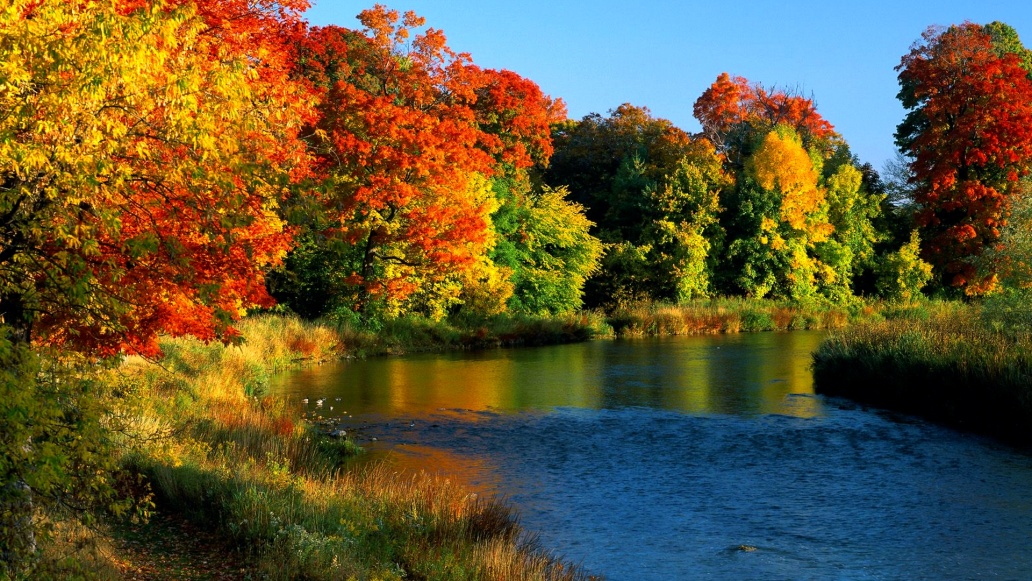 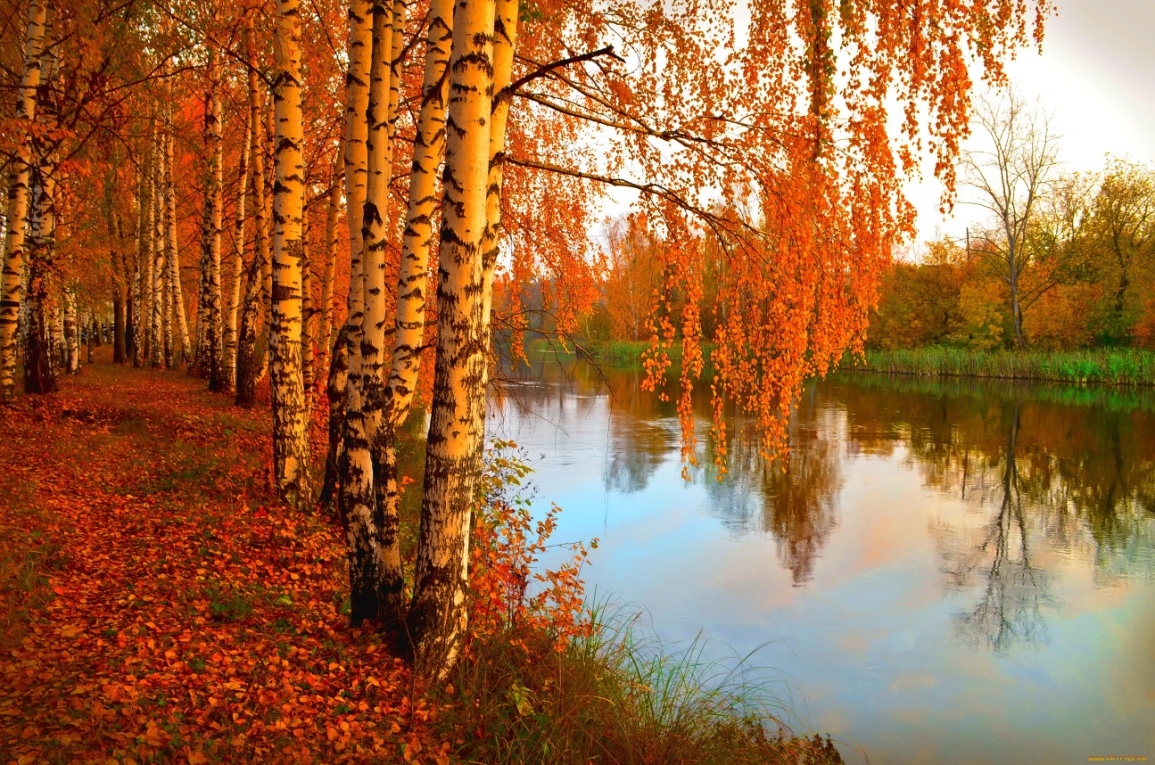 Художественная литература- Чтение русской народной сказки «У страха глаза велики»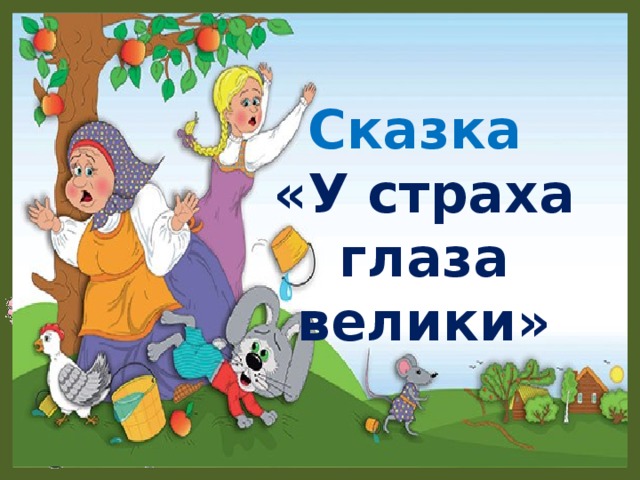  (Чтение сказка)Жили-были бабушка-старушка, внучка-хохотушка, курочка-клохтушка и мышка-норушка.Каждый день ходили они за водой. У бабушки были ведра большие, у внучки — поменьше, у курочки — с огурчик, у мышки — с наперсточек.Бабушка брала воду из колодца, внучка — из колоды, курочка — из лужицы, а мышка — из следа от поросячьего копытца.Назад идут, у бабушки вода трё-ё-х, плё-ё-х! У внучки — трёх! плёх! У курочки — трёх-трёх! плёх-плёх! У мышки — трёх-трёх-трёх! плёх-плёх-плёх!Вот раз наши водоносы пошли за водой. Воды набрали, идут домой через огород.А в огороде яблонька росла, и на ней яблоки висели. А под яблонькой зайка сидел. Налетел на яблоньку ветерок, яблоньку качнул, яблочко хлоп — и зайке в лоб!Прыгнул зайка, да прямо нашим водоносам под ноги.Испугались они, ведра побросали и домой побежали. Бабушка на лавку упала, внучка за бабку спряталась, курочка на печку взлетела, а мышка под печку схоронилась. Бабка охает:— Ох! Медведище меня чуть не задавил!Внучка плачет:— Бабушка, волк-то какой страшный на меня наскочил!Курочка на печке кудахчет:— Ко-ко-ко! Лиса ведь ко мне подкралась, чуть не сцапала!А мышка из-под печки пищит:— Котище-то какой усатый! Вот страху я натерпелась!А зайка в лес прибежал, под кустик лег и думает:«Вот страсти-то! Четыре охотника за мной гнались, и все с собаками; как только меня ноги унесли!»Верно говорят: «У страха глаза велики: чего нет, и то видят».5. Беседа по содержанию.- Кто запомнил, как называется сказка? (У страха глаза велики.)- Как вы понимаете название сказки? ( Когда человек пугается, у него на лице появляются  большие выпученные глаза).Воспитатель предлагает упражнение «Говорящая мимика». - Что такое мимика? (Движения лица, выражающие внутреннее душевное состояние.)-Что может выражать мимика лица? (Она может выражать радость, гнев, печаль, обиду)- Я буду называть эмоцию, а вы передайте ее с помощью мимики своего лица.(закрываем маской лицо)Отрабатывается мимика следующих эмоций: радость, печаль, злость, страх.-  Ребята, а название этой сказки ещё является  и пословицей «У страха глаза велики». Давайте произнесем ее хором.-А теперь давайте разберемся, кто и чего  в этой сказке испугался.- Вспомните, как начинается сказка.-  Жили-были…-  Совершенно верно, эта сказка начинается со слов, с которых начинаются многие русские народные сказки «жили-были», а теперь  мы вспомним, кто главные герои сказки.  - Как называли бабушку? - Старушка.      - Как называли внучку? - Хохотушка.     - Как называли курочку? - Клохтушка.   - Как называли мышку? – Норушка       Воспитатель демонстрирует детям первую схему.- А чтобы вам было понятнее, я приготовила вам схемы-помощники.- Посмотрите, большой кружок – это бабушка…-  Куда герои ходили каждый день?   (За водой)-  С чем они ходили за водой?     ( С ведрами)-  Какие ведра были у бабушки, внучки,  курочки, мышки?…  (большие, поменьше, с огурчик, с наперсток)  показывают дети.Воспитатель уточняет, что у курочки ведра сравниваются по размеру с огурчиком, а у мышки с наперстком (при этом  зайчик показывает наперсток и объясняет его истинное предназначение)Воспитатель демонстрирует картинку.- Откуда брала  воду бабушка?... (из колодца, колоды, лужицы, поросячьего следа)Если дети затрудняются, воспитатель сам говорит, что из колоды, при этом поясняет, что колода - это старинный термин, который обозначает бревно с выдолбленной серединой, использующееся как корыто.Воспитатель обращает внимание детей на прилагательное поросячий, но не свинячий. -  Ребята, кто запомнил, как в сказке названы герои одним словом? (Водоносы)- Почему они так названы? ( Потому что каждый день носили воду)-  В этот день водоносы донесли воду? ( Нет)- Кто им помешал? (Зайка)-  Где он сидел? (Под яблоней)-  Как он помешал? (Зайке яблоко упало в лоб, он испугался и бросился под ноги водоносам)-Давайте покажем.- А под яблонькой зайка сидел.(ушки показали) Налетел на яблоньку ветерок, (руками машут)яблоньку качнул, яблочко хлоп - и зайке в лоб!(по лбу хлопают))Воспитатель демонстрирует следующую картинку.- Что произошло с водоносами?  ( Они побросали ведра и убежали домой)- Куда спряталась бабушка? (на лавку)- Куда спряталась внучка? (за бабушку)-  Куда взлетела курочка? (на печку)- Куда спряталась мышка? (под печку)Воспитатель демонстрирует очередную схему.-  Кто со страху померещился бабушке? (Медведище)Воспитатель обращает внимание детей на ту форму слова, которая употреблена в сказке. -  Почему медведище сказано в сказке? (Потому что большущий медведь привиделся бабушке)-   Кто привиделся внучке? (волк), курочке? (лиса), мышке? (котище)Воспитатель демонстрирует картинку.-  Что произошло с зайчиком? (спрятался в лесу под кустом)- Как вы думаете, что он испытал? (Страх)-  Кто привиделся зайчику? (Четыре охотника)-  Какова концовка сказки? ( У страха глаза велики: чего нет, и то видят)ОБЖ- «Будем беречь и охранять природу.»https://www.maam.ru/detskijsad/nod-po-yekologi-budem-berech-i-ohranjat-prirodu.html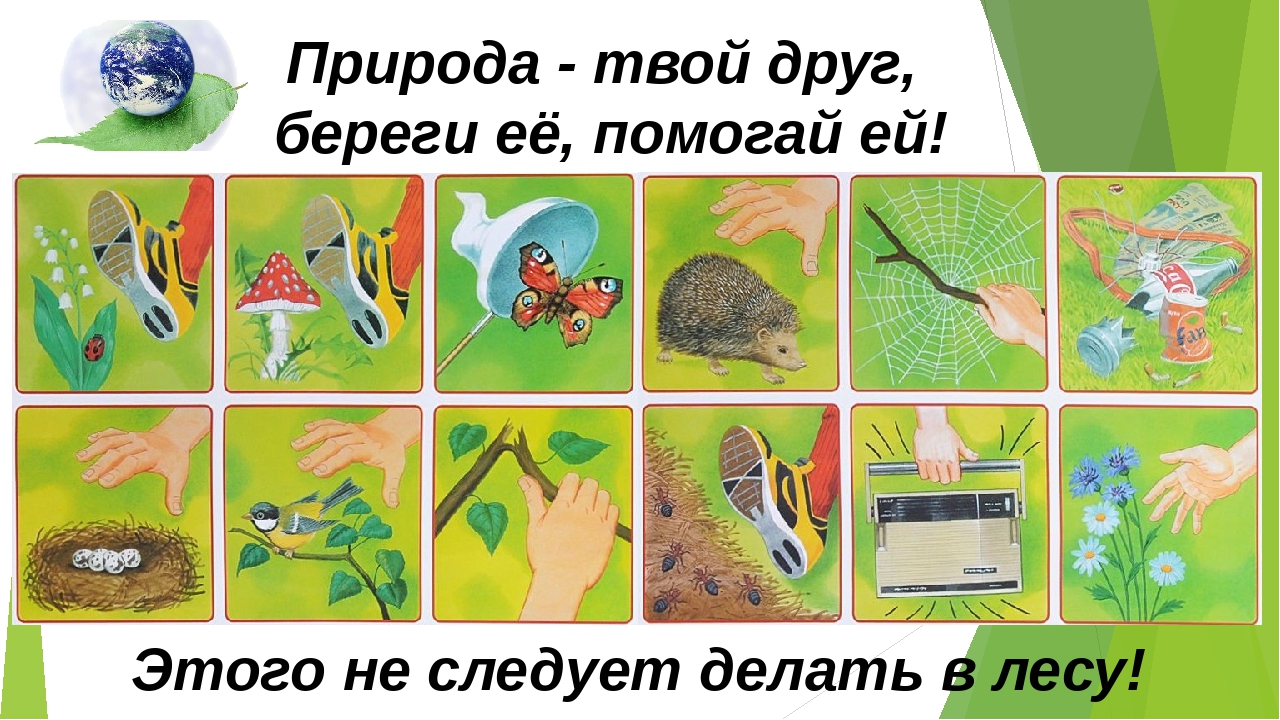 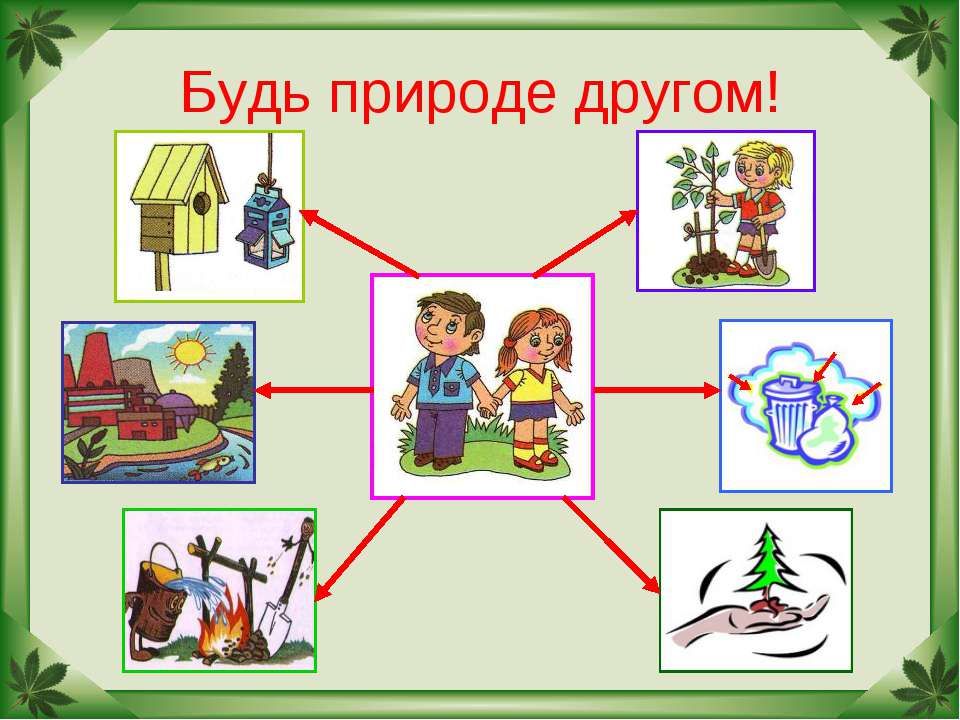 